Class 13 – Optimization (Chp 7)ChE310_Sec1_F2019 / 10.8.19http://www.reuelgroup.org/numerical-methods-che-310.html Announcements:Test grades released today, discussion on performanceOffice hours: Wed in 1126Warm Up Group Activity: submit to SLACK by 2:25pm. For the function f(x) = 2x2+4x+6x3-7, find the single, real root using the following methods:Newton Raphsonroots functionfzero functionOutline for Class 13 LectureEngineering = Optimization‘Well it depends’ answer…Balance of cost and functionalityCompeting variables (Temp, P., Time)Balance of your timeOptimization ≈ Root finding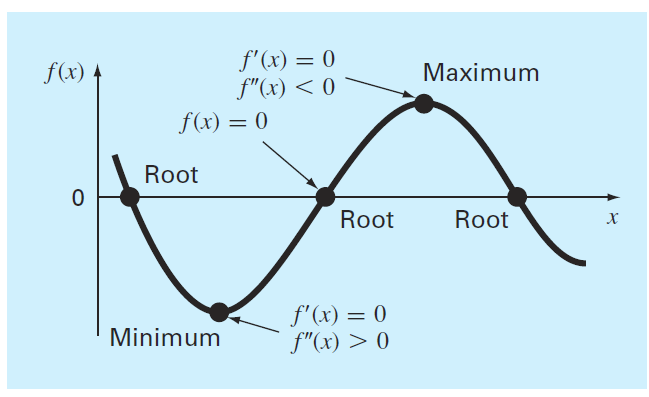 Very similar to root finding, in that if the first and second derivative can be found, the max or min can be solved for as a root.However, in real life functions do not have simple derivatives, hence numerical methods. Optimization featuresOne or multiple variables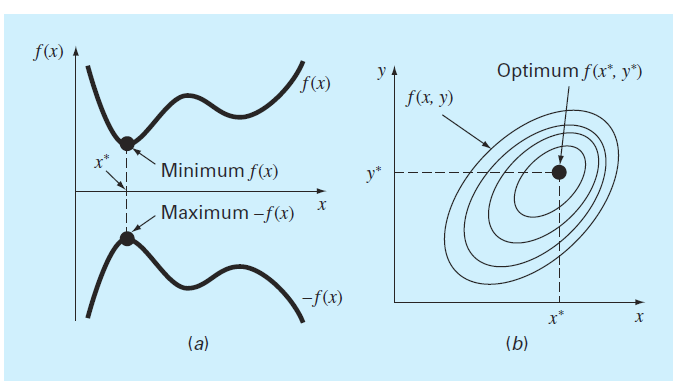 Global vs. local [hiking picture]1D: Bracketed: Golden Search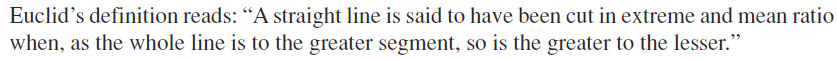 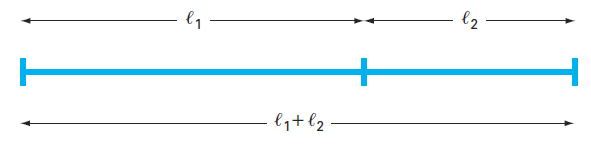 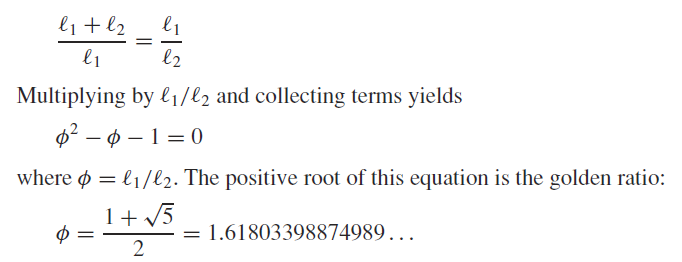 Example problem 7.9 in text (w/ code)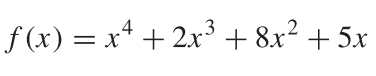 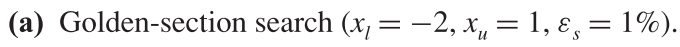 1D: Bracketed: Parabolic Interpolation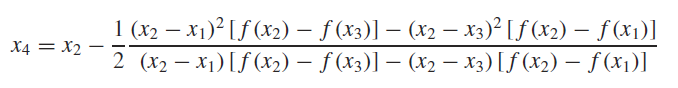 1D: Bracketed: fminbndfind minimum of single variable on defined search intervalAlso invented by Richard BrentCombines slow golden search w/ parabola fit, once in tight window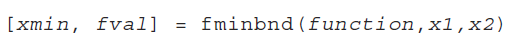 1D or nD: Open: fminsearchNelder-Mead method, direct search with function values (no analytical derivatives.)Handles non-smooth objective functionsMultiple variables must be inserted as array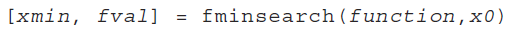 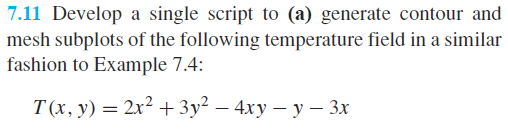 Passing parameters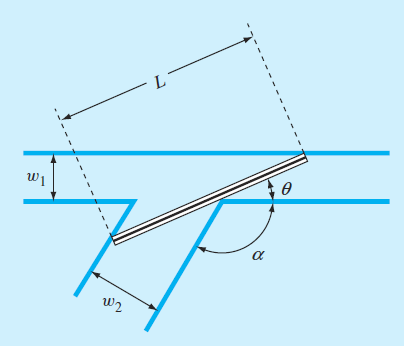 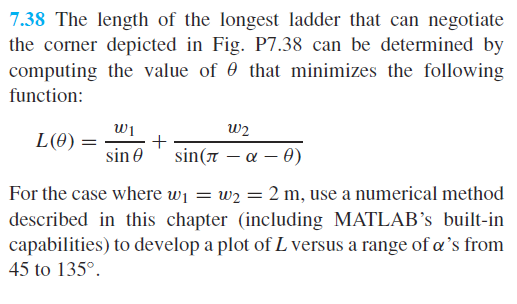 1D or nD: Open: fminconUltimate Swiss Army Knife to find min!Included in ‘Optimization Tool Box’find minimum of constrained nonlinear multivariable functionsExample 1 – Himmelblau’s function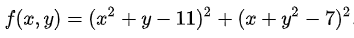 Example 2 – Rosenbrock’s function 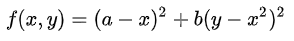 Remind:  How do you find a maximum?